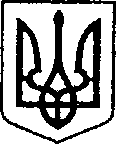 УКРАЇНАЧЕРНІГІВСЬКА ОБЛАСТЬМІСТО НІЖИНМ І С Ь К И Й  Г О Л О В А  Р О З П О Р Я Д Ж Е Н Н ЯВід  02 квітня 2021 р.		       м. Ніжин	                                 № 97Про скликання засідання виконавчого комітету Ніжинської міської радиВідповідно до статей 42, 59, 73 Закону України «Про місцеве самоврядування в Україні», Регламенту виконавчого комітету Ніжинської міської ради Чернігівської області VIII скликання, затвердженого рішенням Ніжинської міської ради Чернігівської області VIII скликання від 24.12.2020р. № 27-4/2020:Скликати засідання виконавчого комітету міської ради             08.04.2021 року о 09.00 год. у малому залі виконавчого комітету Ніжинської міської ради за адресою місто Ніжин, площа імені Івана Франка,1.Внести на розгляд виконавчого комітету проекти рішень згідно                       з порядком денним, що додається.Відділу з питань організації діяльності міської ради та її виконавчого комітету апарату виконавчого комітету Ніжинської міської ради (Доля О.В.) забезпечити явку членів виконавчого комітету, заступників міського голови з питань діяльності виконавчих органів ради, керівників виконавчих органів Ніжинської міської ради, керівників виконавчих органів виконавчого комітету Ніжинської міської ради, представників засобів масової інформації.          4.Першому заступнику міського голови з питань діяльності виконавчих органів ради, заступникам міського голови з питань діяльності виконавчих органів ради, керуючому справами виконавчого комітету Ніжинської міської ради, керівникам виконавчих органів міської ради забезпечити своєчасну та якісну підготовку матеріалів на засідання виконавчого комітету Ніжинської міської ради.          5. Контроль за виконанням цього розпорядження залишаю за собою.Міський голова                                                                   Олександр  КОДОЛАВізують: Начальник відділу з питань організації діяльності міської ради та її виконавчого комітету апарату виконавчого комітетуНіжинської міської ради                                                                   Оксана ДОЛЯНачальник відділу юридично-кадрового забезпеченняаппарату виконавчого комітету Ніжинської міської ради                                                              В’ячеслав  ЛЕГАКеруючий справами виконавчого комітетуНіжинської міської ради                                                          Валерій САЛОГУБЗАТВЕРДЖЕНОРозпорядженняміського головивід 02.04.2021 року № 97    ПОРЯДОК ДЕННИЙ засідання виконавчого комітету № 14від 08 квітня 2021 року№Назва проекту рішеннявиконавчогокомітетуміської радиДоповідачі(співдоповідачі)1Про утворення робочої групи та затвердження її персонального складу щодо визначення відповідності поданих суб’єктами підприємницької діяльності документів вимогам Порядку надання фінансової допомоги для розвитку туристичної інфраструктуриГавришТетяна Миколаївна2Про надання дозволу на переобладнання, перепланування у будівлях м. НіжинаМироненкоВікторія Борисівна 3Про затвердження рішень та внесення змін до квартоблікових справЛях Оксана Миколаївна4Про переоформлення особового рахункуЛях Оксана МиколаївнаРізнеРізнеРізне